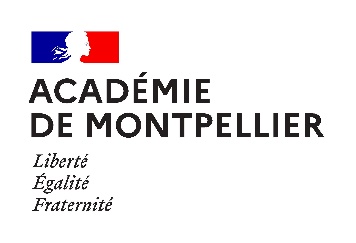 Division des examens et concours  Diplôme National du Brevet (DNB)     Centre d'examen : .............................................................................................................Je soussigné(e) : Nom : ................................................ Prénom : ........................................Né(e) Ie : ..................................Adresse du candidat : ...............................................................................................................................................................................................N° téléphone : ...........................Etablissement d'origine : ....................................................................................................Déclare n'avoir pu se présenter pour une raison de force majeure :  Epreuve(s) (à préciser)  :  ...................................................................................Pour une raison de force majeure dûment justifié ci-après : .......................................................Ci-joint les pièces justificatives de l’absence et photocopie de la convocation au DNB.L'inscription aux épreuves de remplacement est possible uniquement pour les épreuves terminales non présentées. Cette demande fera l'objet d'une instruction par la DEC. Si la demande est acceptée, la convocation sera envoyée par courrier postal courant juillet 2024.Fait à ................................... , Ie ...................Signature du représentant légalLes demandes d'inscription aux épreuves de remplacement signées par le représentant légal du candidat doivent être transmises à la DEC (ce.decdnb@ac-montpellier.fr) dans les 72 heures de l'épreuve. Aucune demande ne sera acceptée hors délais.